Câu 1. (5 điểm) Tìm x, biết:	a)                     b) Câu 2. (4 điểm) 	a) Rút gọn biểu thức: A = 	b) Thực hiện phép tính: B = Câu 3. (4 điểm) a) Chứng minh rằng: A =        (n )b) Tìm các số nguyên tố x, y sao cho .Câu 4. (3 điểm) An ngồi làm bài lúc hơn 14 giờ 15 phút một chút. Khi An làm bài xong thì thấy hai kim giờ và kim phút của đồng hồ đã đổi chỗ cho nhau ở vị trí ban đầu, lúc này hơn 15 giờ. Hỏi An làm bài trong bao lâu?Câu 5. (4 điểm) Cho góc xBy = 550. Trên Bx, By lần lượt lấy các điểm A và C (A ≠ B, C ≠ B). Trên đoạn thẳng AC lấy điểm D sao cho góc ABD bằng 300.a) Tính số đo của góc DBC.b) Từ B vẽ tia Bz sao cho góc DBz bằng 900. Tính số đo góc Abz.…..……….……….Hết……….……………Họ và tên: …………………………………………………... Số báo danh:……………………PHÒNG GD&ĐT SÓC SƠN                    HƯỚNG DẪN CHẤM                                                                          MÔN: TOÁN 6Lưu ý:- Học sinh giải cách khác mà đúng vẫn cho điểm tối đa.- Học sinh không vẽ hình hoặc vẽ hình sai cơ bản thì không chấm bài hình.UBND HUYỆN SÓC SƠNPHÒNG GIÁO DỤC VÀ ĐÀO TẠOĐỀ THI CÂU LẠC BỘ MÔN EM YÊU THÍCHNăm học: 2017 – 2018 – Môn thi: TOÁN 6Thời gian: 120 phút (Không kể thời gian giao đề)CâuÝNội dungĐiểmCâu 1a2đ1Câu 1a2đ1Câu 1a2đ0,5Câu 1a2đ0,5Câu 1b2đ     (1)Ta có  không âm nên:0,5Câu 1b2đ(1)  và 0,5Câu 1b2đ- Xét 0,25Câu 1b2đ hoặc x = -2 (3)0,5Câu 1b2đTừ (2) và (3) suy ra x = -20,25Câu 2a2,5đA = 0,75Câu 2a2,5đ= 0,75Câu 2a2,5đ0,5Câu 2B2,5đB = B = B = B = 0,750,750,5Câu 3a2đA =        0,75Câu 3a2đVì tổng các chữ số của  bằng n0,5Câu 3a2đ mà 9(n + 3)  90,5Câu 3a2đ0,25Câu 3B2đ- Với x = 2 ta có 0,5Câu 3B2đ-  y = 11 (thỏa mãn y là số nguyên tố)0,25Câu 3B2đ- Với x > 2, do x là số nguyên tố nên x là số lẻ. Suy ra y2 = x2 + 117 là số chẵn, y > 2.0,5Câu 3B2đ- Có y là số chẵn, y > 2 mà y là số nguyên tố  không có giá trị nào của y.0,5Câu 3B2đ- Vậy x = 2; y = 11.0,25Câu 43đ- Từ khi An bắt đầu làm bài cho đến khi hai kim đổi chỗ cho nhau thì kim phút đã đi được một khoảng cách từ vị trí kim phút đến vị trí của kim giờ lúc ban đầu và hơn nửa vòng đồng hồ,0,75Câu 43đ- Còn kim giờ đi được một khoảng cách từ vị trí của kim giờ đến vị trí của kim phút lúc đầu và chưa đủ nửa vòng đồng hồ.0,75Câu 43đ- Như vậy tổng khoảng cách hai kim đã đi đúng bằng một vòng đồng hồ.Câu 43đ- Mỗi giờ kim phút đi được một vòng đồng hồ, còn kim giờ chỉ đi được  vòng đồng hồ.0,5Câu 43đ- Tổng vận tốc của hai kim là:  (vòng đồng hồ/ giờ)0,5- Thời gian An làm xong bài là:  (giờ)0,5Câu 5a2đ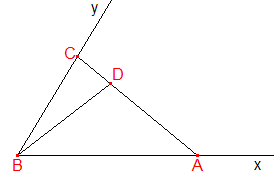 Vẽ hình đúng đến câu a 0,5Câu 5a2đ- Vì D nằm giữa A và C nên tia BD nằm giữa 2 tia BA và BC.0,5Câu 5a2đ1Câu 5b2đTH1: Tia Bz và tia BD nằm về hai phía với bờ AB  tia BA nằm giữa 2 tia Bz và BD0,5Câu 5b2đ0,5Câu 5b2đTH2: Tia Bz và tia BD nằm về cùng một phía với AB  tia BD nằm giữa 2 tia Bz và BA0,5Câu 5b2đ0,5